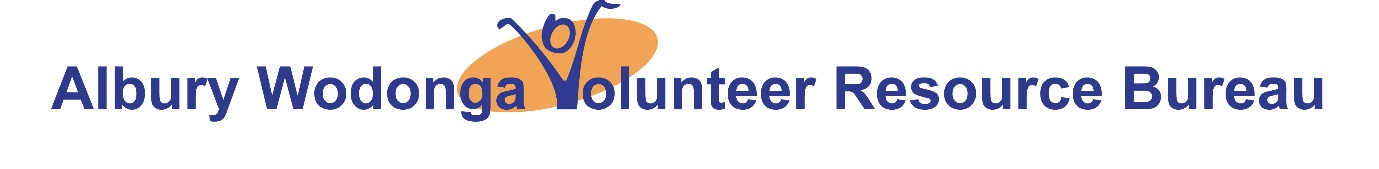 Key Selection CriteriaMulticultural Caseworker Qualifications and ExperienceDemonstrated strong interpersonal SkillsAble to work within a team and independentlyUnderstanding of/ experience in Case Management with clientsDemonstrated Knowledge of Settlement Engagement Transition Support (SETS) programsRecords/record keeping/time managementTechnology Skills and use of internetMicrosoft packageReporting data bases